ΠΑΡΑΔΕΙΓΜΑ 2Να γίνει ανάλυση συνεργασίας (ολίσθηση) για την παρακάτω διατομή. Δεδομένα: Ec=20KN/mm2, kc=1 (αγνοείται ο ερπυσμός),n=10, L=10m, b=0.6m, hc=hs=0.3m και w=35KN/m. Οι διατμητικοί σύνδεσμοι έχουν διάμετρο 20mm, αντοχή 100ΚΝ, μήκος 100mm και τοποθετούνται ανά απόσταση p=0.18m. Ο συντελεστής σύνδεσης k=150KN/mm. Υποθέτουμε εc=0.00. Ea=210KN/mm2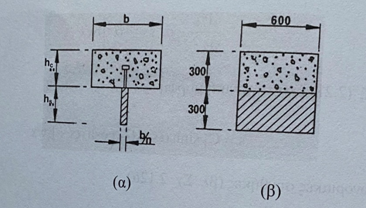 Ac=hc*bc=0.6m*0.3m=0.18m2Ic=bchc3/12=0.6*0.33/12=1.35*10-3m4Aa=b/n*hs=0.6/10m*0.3m=0.018m2 (ba=b/n=0.6/10=0.06m)Ia=baha3/12=0.06*0.33/12=1.35*10-4m4dc=1/2*(hc+hs)=1/2*(0.3+0.3)=0.3mIo=(kc*Ic/n)+Ia=(1*1.35*10-3m4/10)+1.35*10-4m4=2.7*10-4m41/Ao=[n/(kc*Ac)]+1/Aa=[10/(1*0.18m2)]+1/0.018m2=>1/Ao=111.11=>Ao=1/111.11=0.009m21/A’=dc2+Io/Ao=0.32m2+2.7*10-4m4/0.009m2=>1/A’=0.12m2=> A’=1/0.12m2=8.33m-2α2=k/(p*Ea*Io*A’)=150KN/mm/(0.18m*210KN/mm2*2.7*10-4m4*8.33m-2)α2=k/(p*Ea*Io*A’)=150KN/mm/(0.18*m*210KN/mm2*2.7*10-4m4*8.33*m2)150*103(KN/m)/(0.18*m*210*106KN/m2*2.7*10-4m4*8.33*m-2)α2=1.76/m2=1.76m-2> α=1.32m-1β=(Α’*p*dc)/k=(8.33m2*0.18m2*0.3m)/(150*103KN/m)=0.003*10-3=3*10-6m/KN(KN/m KN/10-3m 103KN/m)s=β*w*x-[(β*w+εc)/α]*sech(α*L/2)sinh(αx) s=3*10-6m/KN*35KN/m*x--[(3*10-6m/KN*35KN/m+0)/1.32m-1]*sech(1.32m-1*10m/2)sinh(1.32m-1*x) Συνοριακές συνθήκες εξίσωσηςs=0, για x=0s=s για x=±L/2=±10m/2=±5mΆρα για x=±5m s=1.05*10-4*5-7.955*10-5sech(6.6)sinh(1.32*5) s=5.25*10-4-7.7955*10-5sech(6.6)sinh(6.6)sech(6.8)=0.0027sinh(6.8)=367.547s=5.25*10-4-7.955*10-5*0.0027*367.547=±0.000448m=±0.45mm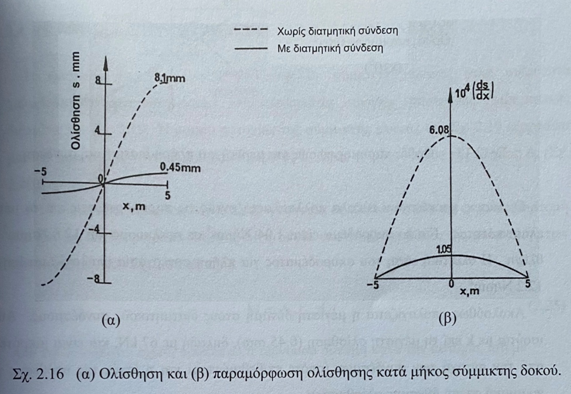 